ESTADO DO RIO GRANDE DO SUL TRIBUNAL DE CONTAS DO ESTADO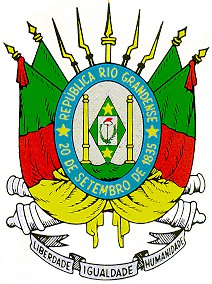 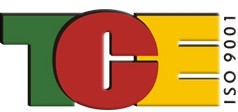 SIAPC - Sistema de Informações para Auditoria e Prestação de ContasPrograma Autenticador de Dados - PAD Versão: 24.0.0.2Relatório de Validação e Encaminhamento - RVE - Solicitação Formal09/04/2024 - 13:09:25CM DE CANGUÇU	ORGÃO Nº: 44401	CNPJ: 90320847000146	01/01/2024 a 31/03/2024CNPJ: 90320847000146Período: 01/01/2024 a 31/03/2024 Câmara: CM DE CANGUÇULogradouro: Rua General Osório	nr: 979	compl:	Telefone: (53) 3252-2210HomePage: www.camaracangucu.com.br	E-Mail: coordenadoria@cangucu.rs.leg.br Presidente da Câmara Municipal: SILVIO VENZKE NEUTZLINGContabilista: ELIZA MADEIRA PINTO	Número do CRC: 094140/0-1 Não Possui Prestadora de Serviços de Informática Nome: Gorvernança Brasil Tecnologia Ltda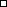 CNPJ: 04311157000199	Telefone: (51)21152277Responsável: Rafael Mario Sebben	E-Mail: comercial@govbr.com.br Contábil  Financeiro Patrimonial  Pessoal Orçamentário  Tributário Folha de Pagamento  Outros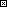  NenhumQualquer divergência verificada neste relatório ou observação que a Entidade julgar relevante deverão ser informadas neste item. nada a declararESTADO DO RIO GRANDE DO SUL TRIBUNAL DE CONTAS DO ESTADOSIAPC - Sistema de Informações para Auditoria e Prestação de ContasPrograma Autenticador de Dados - PAD Versão: 24.0.0.2Relatório de Validação e Encaminhamento - RVE - Solicitação Formal09/04/2024 - 13:09:25CM DE CANGUÇU	ORGÃO Nº: 44401	CNPJ: 90320847000146	01/01/2024 a 31/03/2024CERTIFICAMOS, com base nos registros constantes na Entidade, a consistência das informações apresentadas neste relatório com as enviadas ao TCE.CANGUÇU, 09 de Abril de 2024ELIZA MADEIRA PINTOContabilistaSILVIO VENZKE NEUTZLINGPresidente da Câmara Municipal